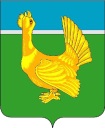 Администрация Верхнекетского районаПОСТАНОВЛЕНИЕОб утверждении Порядка определения объема и условий предоставления субсидий на иные цели из местного бюджета муниципальным бюджетным и автономным учреждениям на реализацию мероприятий муниципальной программы «Развитие туризма на территории Верхнекетского района Томской области на 2018-2021 годы», утвержденной постановлением Администрации Верхнекетского района от 01.12.2017 № 1167В соответствии с абзацами вторым и четвертым пункта 1 статьи 78.1. Бюджетного кодекса Российской Федерации, постановлением Правительства Российской Федерации от 22.02.2020 № 203 «Об общих требованиях к нормативным правовым актам и муниципальным правовым актам, устанавливающим порядок определения объема и условия предоставления бюджетным и автономным учреждениям субсидий на иные цели», руководствуясь постановлением Администрации Верхнекетского района от 01.12.2017 года №1167 «Об утверждении муниципальной программы «Развитие туризма на территории Верхнекетского района Томской области на 2018-2021 годы»,ПОСТАНОВЛЯЮ:	1. Утвердить прилагаемый Порядок определения объема и условий предоставления субсидии из местного бюджета муниципальным бюджетным и автономным учреждениям - муниципальным образовательным организациям на иные цели - на реализацию мероприятий, в рамках муниципальной программы «Развитие туризма на территории Верхнекетского района Томской области на 2018-2021 годы».	2. Признать утратившим силу постановление Администрации Верхнекетского района от 12.02.2020 № 105 «Об утверждении Порядка определения объема и условий предоставления субсидий на иные цели из местного бюджета муниципальным бюджетным и автономным учреждениям на реализацию мероприятий муниципальной программы «Развитие туризма на территории Верхнекетского района Томской области на 2018-2021 годы», утвержденной постановлением Администрации Верхнекетского района от 01.12.2017 № 1167».	3. Настоящее постановление вступает в силу со дня его официального опубликования в информационном вестнике Верхнекетского района «Территория», и распространят своё действие на правоотношения, возникшие с 01 января 2021 года. Разместить настоящее постановление на официальном сайте Администрации Верхнекетского района. 	4. Контроль за исполнением настоящего постановления возложить на заместителя Главы Верхнекетского района по социальным вопросам.Глава Верхнекетского района                                                            С. А. АльсевичМ.Э. Яранцева2-20-50Утвержденпостановлением АдминистрацииВерхнекетского районаот «26» января 2021г  № 44ПОРЯДОКопределения объема и условий предоставления субсидий на иные цели из местного бюджета муниципальным бюджетным и автономным учреждениям на реализацию мероприятий муниципальной программы «Развитие туризма на территории Верхнекетского района Томской области на 2018-2021 годы», утвержденной постановлением Администрации Верхнекетского района от 01.12.2017 № 1167Общие положения о предоставлении субсидий1. Настоящий Порядок устанавливает правила определения объема и условия предоставления субсидий на иные цели из местного бюджета муниципальным бюджетным и автономным учреждениям на реализацию мероприятий муниципальной программы «Развитие туризма на территории Верхнекетского района Томской области на 2018-2021 годы», утвержденной постановлением Администрации Верхнекетского района от 01.12.2017 № 1167 (далее – Субсидия).2. Целью предоставления Субсидии является организация мероприятий, направленных на создание условий для развития туризма в Верхнекетском районе.3. Главным распорядителем бюджетных средств, до которого в соответствии с бюджетным законодательством Российской Федерации, как получателя бюджетных средств, доведены в установленном порядке лимиты бюджетных обязательств на предоставление субсидий на соответствующий финансовый год (соответствующий финансовый год и плановый период), является Администрация Верхнекетского района (далее - Учредитель).2. Условия и порядок предоставления субсидий4. Для рассмотрения вопроса о предоставлении Субсидии, получатель субсидии лично или посредством почтовой связи представляет Учредителю:1) пояснительную записку, содержащую обоснование необходимости предоставления бюджетных средств на цели, установленные в пункте 2 настоящего Порядка, включая расчет-обоснование суммы Субсидии, в том числе предварительную смету на выполнение соответствующих работ (оказание услуг), проведение мероприятий, приобретение имущества (за исключением недвижимого имущества), произведённого согласно пункту 10 настоящего Порядка, а также предложения поставщиков (подрядчиков, исполнителей) о цене планируемого к приобретению имущества, предупреждающего распространение новой коронавирусной инфекции и указанного в пункте 10 настоящего Порядка;2) программу мероприятий, в случае если целью предоставления Субсидии является проведение мероприятий, в том числе конференций, симпозиумов, выставок;3) информацию о планируемом к приобретению имуществе;4) ожидаемые результаты предоставления Субсидии, которые должны быть конкретными, измеримыми и соответствовать результатам федеральных или региональных проектов, в случае если Субсидия предоставляется в целях реализации такого проекта, и показатели, необходимые для достижения результатов предоставления Субсидии, включая показатели в части материальных и нематериальных объектов и (или) услуг, планируемых к получению при достижении результатов соответствующих проектов (при возможности такой детализации);5) иную информацию в зависимости от цели предоставления Субсидии.5. Учредитель регистрирует пояснительную записку и прилагаемые к ней документы получателя субсидии в порядке их поступления, в журнале регистрации в течение двух дней со дня их поступления к учредителю.6. В течение десяти дней с даты регистрации документов, указанных в пункте 4 настоящего Порядка Учредитель осуществляет рассмотрение представленных документов в порядке, предусмотренном Стандартом делопроизводства в Администрации Верхнекетского района, органах Администрации Верхнекетского района (далее-Администрация), утверждённым правовым актом Администрации.7. По результатам рассмотрения Учредитель принимает решение о предоставлении Субсидии путём подготовки и обеспечения принятия постановления Администрации Верхнекетского района о выделении Учреждению Субсидии и заключения соглашения о предоставлении Субсидии, предусмотренного пунктом 12 настоящего Порядка, или составления документа Учредителя об отказе в её предоставлении.8. Основаниями для отказа в предоставлении субсидий является:непредставление (представление не в полном объеме) документов, указанных в пункте 4 настоящего Порядка;недостоверность информации, содержащейся в документах, указанных в пункте 4 настоящего Порядка.9. В случае принятия Учредителем решения об отказе в предоставлении Субсидии Учредитель вместе с соответствующим решением возвращает Учреждению документы, которые не соответствуют требованиям настоящего Порядка при наличии таковых. Допускается повторное обращение Учреждения к Учредителю при условии устранения им обстоятельств, послуживших основанием для принятия Учредителем решения об отказе в предоставлении Субсидии. Повторное обращение осуществляется Учреждением в соответствии с пунктом 4 настоящего Порядка, при этом необходимо повторное предоставление лишь тех документов, в отношении которых ранее было выявлено несоответствие требованиям настоящего Порядка.10. Объем Субсидии Учреждению определяется на основании бюджетных ассигнований, лимитов бюджетных обязательств и утвержденных кассовых планов, доведенных до Учредителя в соответствии с решением Думы Верхнекетского района о местном бюджете муниципального образования Верхнекетский район Томской области на соответствующий финансовый год (соответствующий финансовый год и плановый период) (далее- местный бюджет).11. Расчёт размера Субсидии определяется исходя из предоставленной исполнителем сметы расходов на проведение мероприятий.Ss = Sn1+Sn2+…..Snn, где:Ss – общая сумма объема средств, необходимых для реализации мероприятий программы;Sn1, Sn2, Snn – объем средств, необходимых для реализации мероприятий программы по порядковой позиции сметы.Sn1=Pn1*Stn1, где:Pn- объем средств в количественном выражении порядковой позиции по смете (количество);St- объем средств в стоимостном выражении порядковой позиции по смете.12. Условием предоставления Субсидий Учреждениям является заключение соглашения между Учредителем и Учреждением о предоставлении Субсидии (далее - Соглашение) согласно приложению к настоящему Порядку, в том числе дополнительных соглашений к указанному соглашению, предусматривающих внесение в него изменений  или его расторжение, в соответствии с типовой формой, установленной соответствующим приказом Управления финансов Администрации Верхнекетского района, содержащей, в том числе следующие положения: цели предоставления Субсидии с указанием наименования национального проекта (программы), в том числе федерального проекта, входящего в состав соответствующего национального проекта (программы), или регионального проекта, обеспечивающего достижение целей, показателей и результатов федерального проекта, в случае если Субсидии предоставляются в целях реализации соответствующего проекта (программы);значения результатов предоставления Субсидии, которые должны быть конкретными, измеримыми и соответствовать результатам федеральных или региональных проектов (программ), указанных в абзаце 2 настоящего пункта (в случае если Субсидия предоставляется в целях реализации такого проекта), и показателей, необходимых для достижения результатов предоставления Субсидии, включая значения показателей в части материальных и нематериальных объектов и (или) услуг, планируемых к получению при достижении результатов соответствующих проектов (при возможности такой детализации);       размер Субсидии;        сроки (график) перечисления Субсидии;         сроки предоставления отчетности;        порядок и сроки возврата сумм Субсидии в случае несоблюдения Учреждением целей, условий и порядка предоставления Субсидий, определенных соглашением;        основания и порядок внесения изменений в соглашение, в том числе в случае уменьшения Учредителю как получателю бюджетных средств ранее доведенных лимитов бюджетных обязательств на предоставление Субсидии;        основания для досрочного прекращения соглашения по решению Учредителя в одностороннем порядке, в том числе в связи с:        реорганизацией или ликвидацией  Учреждения;        нарушение Учреждением целей и условий предоставления Субсидии, установленных правовым актом и (или) соглашением;        запрет на расторжение соглашения Учреждением в одностороннем  порядке.13. Соглашение заключается не позднее трех рабочих дней после принятия постановления Администрации Верхнекетского района, указанного в пункте 7 настоящего Порядка.14. Требования, которым должно соответствовать Учреждение  на 1-е число месяца, предшествующего месяцу, в котором планируется заключение либо принятие решения о предоставлении субсидии;          отсутствие у Учреждения неисполненной обязанности по уплате налогов, сборов, страховых взносов, пеней, штрафов,  процентов, подлежащих уплате в соответствии с законодательством Российской Федерации о налогах и сборах, просроченной задолженности по возврату в местный бюджет, из которого планируется предоставление субсидии  в соответствии с правовым актом, субсидий, бюджетных инвестиций, предоставленных в том числе в соответствии с иными правовыми актами, за исключением случаев предоставления  субсидии на осуществление мероприятий по реорганизации или ликвидации Учреждения, предотвращение аварийной (чрезвычайной) ситуации, ликвидацию последствий и осуществление восстановительных работ в случае наступления аварийной (чрезвычайной) ситуации, погашение задолженности по судебным актам, вступившим в законную силу, исполнительным документам, а так же иных  случаев, установленных, муниципальными правовыми актами Администрации.15. Результатом предоставления субсидии является: выполнение мероприятий муниципальной программы «Развитие туризма на территории Верхнекетского района Томской области на 2018-2021 годы», утвержденной постановлением Администрации Верхнекетского района от 01.12.2017 № 1167.Конкретные, измеримые показатели результата предоставления Субсидии, указываются в Соглашении. 16. Перечисление средств Субсидии осуществляется на лицевой счет Учреждения, открытый в Управлении финансов Администрации Верхнекетского района для отражения операций со средствами, предоставленными из местного бюджета в виде субсидий на иные цели. Сроки (периодичность) перечисления Субсидии устанавливается графиком перечисления Субсидии, являющимся приложением к Соглашению.3. Требования к отчетности  17. Учреждение предоставляет Учредителю отчетность о достижении результатов и показателей, указанных в пункте 15 настоящего Порядка, об осуществлении расходов, источником финансового обеспечения которых является Субсидия, в порядке, сроки и по формам, определенным Соглашением. Учредитель вправе устанавливать в Соглашении сроки и формы представления получателем субсидии дополнительной отчетности.18. Санкционирование расходов Учреждения, источником которых является Субсидия, осуществляется в порядке, установленном Управлением финансов Администрации Верхнекетского района.4. Порядок осуществления контроля за соблюдением целей, условий и порядка предоставления субсидий и ответственность  за их несоблюдение19. Неиспользованные Учреждением в текущем финансовом году остатки Субсидии, подлежат перечислению в местный бюджет не позднее 29 декабря текущего финансового года. Остатки средств Субсидии, перечисленные Учреждением, могут быть возвращены Учреждению в очередном финансовом году при наличии потребности в направлении их на те же цели в соответствии с решениями Учредителя.20. Учредитель принимает решение о наличии потребности в направлении не использованных в текущем финансовом году остатков средств Субсидии на достижение целей, установленных при предоставлении Субсидии в течение пяти дней со дня предоставления Учреждением информации о наличии у Учреждения неисполненных обязательств, источником финансового обеспечения которых являются не использованные на 1 января текущего финансового года остатки Субсидий и (или) средства от возврата ранее произведенных учреждениями выплат, а также документов (копий документов), подтверждающих наличие и объем указанных обязательств Учреждения (за исключением обязательств по выплатам физическим лицам).21. Учредитель принимает решения об использовании в текущем финансовом году поступлений от возврата ранее произведенных Учреждением выплат, источником финансового обеспечения которых являются Субсидии, для достижения целей, установленных при предоставлении Субсидии в течении дней пяти дней со дня предоставления Учреждением информации о наличии у Учреждения неисполненных обязательств, источником финансового обеспечения которых являются не использованные на 1 января текущего финансового года остатки Субсидий и (или) средства от возврата ранее произведенных Учреждением  выплат, а также документов (копий документов), подтверждающих наличие и объем указанных обязательств Учреждения (за исключением обязательств по выплатам физическим лицам);22. Соблюдение целей и условий, установленных при предоставлении Субсидии Учреждению, подлежит обязательной проверке учредителем, а также органом Администрации, который уполномочен на проведение внутреннего муниципального финансового контроля (далее - уполномоченный орган), в пределах имеющихся полномочий и в порядке, установленном законодательством Российской Федерации и муниципальными правовыми актами Верхнекетского района, о чем указывается в Соглашении о предоставлении Субсидии.23. В случае выявления по результатам проверок, проведенных Учредителем и уполномоченным органом, не достижения результатов и показателей, предусмотренных пунктом 15 настоящего Порядка,  Учреждение обязано её вернуть в местный бюджет  в порядке и сроки, предусмотренные пунктом 24 настоящего Порядка.24. Учредитель направляет Учреждению письменное мотивированное уведомление с требованием о возврате Субсидии. Уведомление должно быть направлено в течение десять рабочих дней со дня установления нарушения. Учреждение обязано возвратить Субсидию в местный бюджет  в течение тридцати рабочих дней со дня получения от учредителя данного  уведомления. При отказе получателя Субсидии от её возврата, она подлежит взысканию в порядке, установленном законодательством Российской Федерации.«26» января 2021г.р.п. Белый ЯрВерхнекетского района Томской области                            № 44  